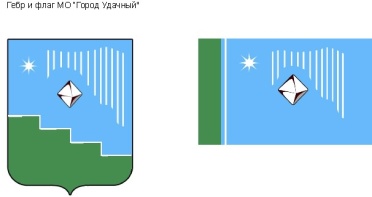 Российская Федерация (Россия)Республика Саха (Якутия)Муниципальное образование «Город Удачный»Городской Совет депутатовIII созывXLIV СЕССИЯРЕШЕНИЕ22 февраля 2017 года                                                                                                         № 44-7Об утверждении отчета о выполнении Прогнозного плана (программы)приватизации муниципального имущества за 2016 годВ соответствии с Федеральным законом от 21 декабря 2001 года № 178-ФЗ «О приватизации государственного и муниципального имущества», Федеральным законом от 06 октября 2003 года № 131-ФЗ «Об общих принципах организации местного самоуправления в Российской Федерации», Уставом муниципального образования «Город Удачный» Мирнинского района Республики Саха (Якутия), Положением о приватизации муниципального имущества муниципального образования «Город Удачный» Мирнинского района Республики Саха (Якутия), утвержденным решением городского Совета депутатов МО «Город Удачный» от 30 ноября 2015 года № 32-5, городской Совет депутатов МО «Город Удачный» решил:1. 	Утвердить отчет о выполнении Прогнозного плана (программы) приватизации муниципального имущества за 2016 год, согласно приложению к настоящему решению.2.	Настоящее решение подлежит официальному опубликованию (обнародованию) в порядке, предусмотренном Уставом МО «Город Удачный».3.	Настоящее решение вступает в силу со дня  его официального опубликования (обнародования).4. 	Контроль   исполнения   настоящего   решения   возложить   на   комиссию    по бюджету, налоговой политике, землепользованию, собственности (Цвеловская В.В.).Председательгородского Совета депутатов                                                                     А.Б. ТарховПРИЛОЖЕНИЕк решению городского Советадепутатов МО «Город Удачный» от 22 февраля 2017 года №44-7Отчет о выполнении Прогнозного плана (программы) приватизации муниципального имущества за 2016 годМероприятия по приватизации муниципального имущества муниципального образования «Город Удачный» Мирнинского района Республики Саха (Якутия) в 2016 году осуществлялись на основании Федерального закона от 21 декабря 2001 года № 178-ФЗ «О приватизации государственного и муниципального имущества» и во исполнение Прогнозного плана (программы) приватизации муниципального имущества на 2016 год, утвержденного решением городского Совета депутатов МО «Город Удачный» от 7 декабря 2015 года № 33-2 с изменениями, внесенными решениями городского Совета депутатов МО «Город Удачный» от 20 апреля 2016 года № 36-4, от 9 ноября 2016 года № 40-2.В программу приватизации на 2016 год были включены 4 объекта: Магазин 18 Хоз.товары, Кафе «Чебуречная», Теплый склад и Здание (бывшее отделение полиции) с земельными участками, расположенные в г. Удачный, п. Надежный.В соответствии с требованиями статьи 12 Федерального закона от 21 декабря 2001 года № 178-ФЗ «О приватизации государственного и муниципального имущества» начальная цена приватизируемого муниципального имущества устанавливалась на основании отчета независимого оценщика об оценке муниципального имущества, составленного в соответствии с законодательством Российской Федерации об оценочной деятельности. В течение 2016 года, по результатам аукционов, проведенных 14.03.2016, 23.05.2016, 04.07.2016 проданы следующие объекты:Не реализованный объект: Здание, с земельным участком с кадастровым номером 14:16:010503:195 является переходящим на 2017 год.Выполнение плана по доходам от приватизации муниципального имущества составило 766 511 рублей, что составляет 100% к уточненному плану.___________________________________№ п/пНаименование имуществаМестонахождение имущества Цена продажи, рублей.12351Кафе «Чебуречная», с земельным участком с кадастровым номером 14:16:010502:1724г. Удачный,п. Надежный200 000,002Магазин 18 Хоз.товары, с земельным участком с кадастровым номером 14:16:010504:2818г. Удачный, п. Надежный, ул. Мира, 5157 367,003Теплый склад, с земельным участком с кадастровым номером 14:16:010503:193г. Удачный, п. Надежный, промзона409 144,00